Lënda—Gjeografi                                                                                                                                            Njësi mësimore: Zejtaria ( Artizanatet )dhe ndertimtaria në R M V                                                                          Mjetet mësimore: harta e R M V, foto per artizanatet, ndërtimtarin etj.Qellimi mësimor:                                                                                                                     -të fitohet njoheri për arizanatet  dhe ndertimtarin në ventin tonë.                                                                   -të kuptojn për llojet e zejeve që kanë qën më të zhvilluara dhe  tani.                                                 -të kuptojn pse  shekulli i kaluar ka qenë periudha e artë e zejeve.                                                            -të fitojn njoheri për llojet e zejeve që kanë qen dhe janë më të zhvilluara në vendin tonë.                                                                                                                                                                                                     -të njihen më aktivitetet që merret dega ekonomike e ndërtimtarisë.                                                                                  -njohja më ndërmarjet më të mëdha ndërtimore në vendin tonë.                                                                                                             Zhvillimi mësimor: Zejtaria është deg e vjeter ekonomike që mërret më prodhime të artizanateve e ka plotësuar të gjitha nevojat e popullsis kurs tani i prodhon industria.Në shekullin e kaluar zejtaria në vendin tonë ka qën e zhvilluar ku numri i puntorve zejtar ka qën rreth 20.000 puntorë.Zanatet e mëparshme më t njohura që tani janë shum pak janë:jorganxhinjt;,nallbanet,rrobaqepsit, tengjerexhinjt, prodhuesit e tepisve, prodhustëeneveanviseve, kallaxhinjtë, vorbaxhinjtë, kuburaxhinjtë, farkataret, jargonxhinjtë,  tirxhinjt ( prodhustërrobavekombtare ), lugaxhinjtëetj.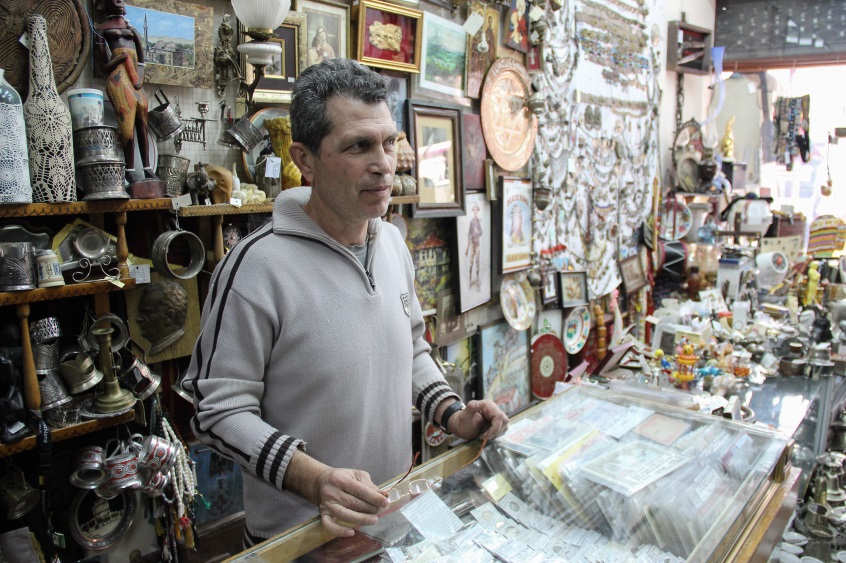 ArtizanatetMegjithatë zejtaria vazhdon të ekzistojë më kushtet dhe standardet e reja të jetësqekadyqane,servisesiçjanë: farkatarët, këpuctaret, rrobaqepsit, kësulprodhuesit, vorbaxhinjt, argjentaret,  fustana të nusërisë etj.                                                       Zejtaria ndahet në prodhuese dhe e shërbimeve.                                                                                                                   Zejtaria prodhuese  në R M V merret prodhimin e produkteve tradicionale prej druri, metali, lëkure  dhe matrialeve tjera.Zejtaria e shërbimeve vazhdon të ekzistojë dhe ti plotësojë nevojat e qytetarëve si p.sh. : mirëmbajten e instalimeve, mirëmbajtjen e eutomobilave, sherbimet estetike-higjenike, shërbimeve të lyerjes, hotelerisë dhe turizmit etj. Keto  zejtar e të tjerë janë më tepër të   në Shkup, Tetovë, Manastirë, Ohër, Kërçovë, Prilep etj.Ndërtimtaria merët më ndërtimin e objekteve të ndryshme e cila ndahet në : ndërtime të larta dhe ndërtime të ulëta. Ndërtimet e larta e përfshijnë ndërtimin e ndërtesave dhe shtëpive, kurse ndërtimet e ulëta përfshijnë ndërtimin e rrugëve, hekurudhave, kanaleve, naftësjellësave, gazsjëllësaveetj.Ndermarrjet më të mëdha të ndërtimit janë: ,, Graniti’’,   ,, Betoni’’ ,  ,,Mavrova’’ etj. Në ndërtimtari  ka edhe shumë firma private ndertimi të cilët ekzistojnë në të gjitha vendendbanimet në R M V.Detyra:1.Çfarë kupton me termin zejtari?2.Çfar produktesh fitohen nga zejtaria?3.Çfar bën berberi-prodhon  apo ofron sherbime?4.Ç”është nalbani, çfar punon ai, prodhon apo kryen shërbim ose edhe njëren edhe tjetrën?5.Cilat lloje të zejevemë pare kanëqenëmëtëzhvilluardhepse?6.Psethuhetsëshekulli I kaluarkaqenëperiudha e artizanateve?7.Ç”dini për veprimtarinë e ndërtimtarisë ?8.Numëroni ndërmarrjet më të mëdha në vendin tonë?